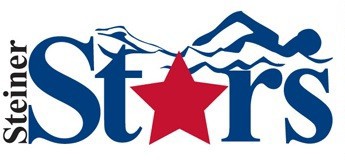 Petty Cash RequestRequested by: 	Date:		 Email Address: 	Phone #:       	     Purpose: 	                                                             This section to be completed upon requestor taking possession of fundsI acknowledge receipt of the funds requested above and that it is my responsibility to keep track of how the money is used and return all unused funds (via Request for Deposit Form).Requestor’s Signature:	 	Date:	 	Treasurer’s Signature:	 	DenominationNumber of BillsAmount$100$50$20$10$5$1TOTAL $:  	Email completed form to treasurer@steinerstars.orgEmail completed form to treasurer@steinerstars.org